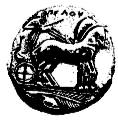 Ημερομηνία, ……/……/……….. Συνηγορώ για τη χορήγηση της άδειας *Ο/Η Προϊστάμενος/μένη*Κατά το διάστημα της απουσίας του υπαλλήλου διασφαλίζεται η απρόσκοπτη λειτουργία της Υπηρεσίας από τον/την …………………………………………………………………………ΠΡΟΣ :ΠΑΝΕΠΙΣΤΗΜΙΟ ΠΕΛΟΠΟΝΝΗΣΟΥΠΑΝΕΠΙΣΤΗΜΙΟ ΠΕΛΟΠΟΝΝΗΣΟΥΠΑΝΕΠΙΣΤΗΜΙΟ ΠΕΛΟΠΟΝΝΗΣΟΥΠΑΝΕΠΙΣΤΗΜΙΟ ΠΕΛΟΠΟΝΝΗΣΟΥΤη Διεύθυνση Ανθρώπινου Δυναμικού,ΠΑΝΕΠΙΣΤΗΜΙΟ ΠΕΛΟΠΟΝΝΗΣΟΥΠΑΝΕΠΙΣΤΗΜΙΟ ΠΕΛΟΠΟΝΝΗΣΟΥΠΑΝΕΠΙΣΤΗΜΙΟ ΠΕΛΟΠΟΝΝΗΣΟΥΠΑΝΕΠΙΣΤΗΜΙΟ ΠΕΛΟΠΟΝΝΗΣΟΥΤμήμα Μελών Διοικητικού ΠροσωπικούΤμήμα Μελών Διοικητικού ΠροσωπικούΑ Ι Τ Η Σ ΗΑ Ι Τ Η Σ ΗΑ Ι Τ Η Σ ΗΘέμα: Χορήγηση άδειας αιμοδοσίας   Ειδική άδεια αιμοδοσίας απουσίας με πλήρεις αποδοχές δύο (2) ημερών για έως έξι (6) αιμοληψίες ετησίως, σύμφωνα με το άρθρο 50  του Υ.Κ.  (ν.3528/2007)                                                                                                                Θέμα: Χορήγηση άδειας αιμοδοσίας   Ειδική άδεια αιμοδοσίας απουσίας με πλήρεις αποδοχές δύο (2) ημερών για έως έξι (6) αιμοληψίες ετησίως, σύμφωνα με το άρθρο 50  του Υ.Κ.  (ν.3528/2007)                                                                                                                Θέμα: Χορήγηση άδειας αιμοδοσίας   Ειδική άδεια αιμοδοσίας απουσίας με πλήρεις αποδοχές δύο (2) ημερών για έως έξι (6) αιμοληψίες ετησίως, σύμφωνα με το άρθρο 50  του Υ.Κ.  (ν.3528/2007)                                                                                                                Θέμα: Χορήγηση άδειας αιμοδοσίας   Ειδική άδεια αιμοδοσίας απουσίας με πλήρεις αποδοχές δύο (2) ημερών για έως έξι (6) αιμοληψίες ετησίως, σύμφωνα με το άρθρο 50  του Υ.Κ.  (ν.3528/2007)                                                                                                                Θέμα: Χορήγηση άδειας αιμοδοσίας   Ειδική άδεια αιμοδοσίας απουσίας με πλήρεις αποδοχές δύο (2) ημερών για έως έξι (6) αιμοληψίες ετησίως, σύμφωνα με το άρθρο 50  του Υ.Κ.  (ν.3528/2007)                                                                                                                Θέμα: Χορήγηση άδειας αιμοδοσίας   Ειδική άδεια αιμοδοσίας απουσίας με πλήρεις αποδοχές δύο (2) ημερών για έως έξι (6) αιμοληψίες ετησίως, σύμφωνα με το άρθρο 50  του Υ.Κ.  (ν.3528/2007)                                                                                                                Θέμα: Χορήγηση άδειας αιμοδοσίας   Ειδική άδεια αιμοδοσίας απουσίας με πλήρεις αποδοχές δύο (2) ημερών για έως έξι (6) αιμοληψίες ετησίως, σύμφωνα με το άρθρο 50  του Υ.Κ.  (ν.3528/2007)                                                                                                                Θέμα: Χορήγηση άδειας αιμοδοσίας   Ειδική άδεια αιμοδοσίας απουσίας με πλήρεις αποδοχές δύο (2) ημερών για έως έξι (6) αιμοληψίες ετησίως, σύμφωνα με το άρθρο 50  του Υ.Κ.  (ν.3528/2007)                                                                                                                                               ΑΔΕΙΑ ΑΙΜΟΔΟΣΙΑΣ…………………………………      Παρακαλώ να μου χορηγήσετε άδεια αιμοδοσίας…………………………………      Παρακαλώ να μου χορηγήσετε άδεια αιμοδοσίας…………………………………      Παρακαλώ να μου χορηγήσετε άδεια αιμοδοσίας…………………………………      Παρακαλώ να μου χορηγήσετε άδεια αιμοδοσίας       δύο ( 2 ) ημερών από       δύο ( 2 ) ημερών απόΕπώνυμο:…………………………………    ______________έως_________________________…………………………………    ______________έως_________________________…………………………………    ______________έως_________________________…………………………………    ______________έως_________________________Όνομα:………………………………………………………………………………………………………………  Συνημμένα υποβάλω Βεβαίωση ΑιμοδοσίαςΠατρώνυμο:………………………………………………………………………………………………………………Κατηγορία/Ειδικότητα:ΥΕ/ ΔΕ/ ΤΕ/ ΠΕΥΕ/ ΔΕ/ ΤΕ/ ΠΕΥΕ/ ΔΕ/ ΤΕ/ ΠΕΙδιότητα:Μόνιμος/ Ι.Δ.Α.Χ.Μόνιμος/ Ι.Δ.Α.Χ.Υπηρεσία:………………………………………………………………………………………………………………Ο/Η Αιτών/ούσαΥπηρεσία:………………………………………………………………………………………………………………Τηλέφωνα:………………………………………………………………………………………………………………__________________________________________________Email:………………………………………………………………………………………………………………Διεύθυνση:………………………………………………………………………………………………………………………………………………………………………………………………………………………………